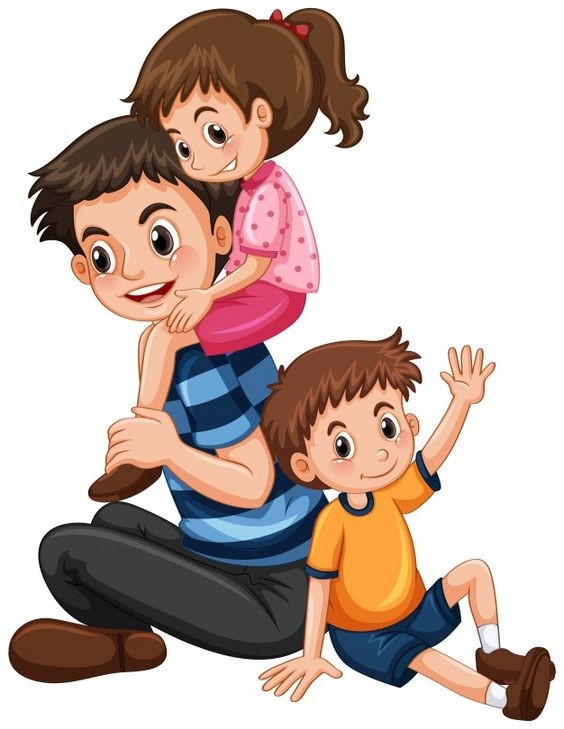 Obec Hankovce a MSČK Vás srdečne pozývajú na Deň otcov ,ktorý bude 16.6.2019 o 14:00 hod.                   v KSB Hankovce.                            O zábavu a občerstvenie bude postarané.